PERSON SPECIFICATION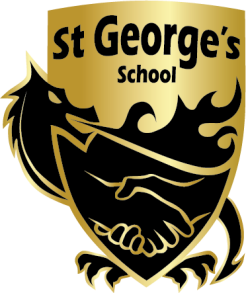 JOB TITLE:  Communications Support Assistant  		GRADE:  Hay Grade 6		  			DATE: June 2024E= ESSENTIALSOURCE OF EVIDENCE - APPLICATION = AD= DESIRABLE                                                                            TEST                =                                                                     INTERVIEW     =                           TI1. EXPERIENCE, direct work experience, other relevant experience.                         W =1. EXPERIENCE, direct work experience, other relevant experience.                         W =ERelevant experience of working with students who Experience of working with students with a hearing impairment complex challenging behaviour.Relevant experience of working with students who Experience of working with students with a hearing impairment complex challenging behaviour.A/IEClerical / administrative duties.Clerical / administrative duties.A/IA/I2. KNOWLEDGE, without which the job cannot be done effectively.                          W =                                                                            2. KNOWLEDGE, without which the job cannot be done effectively.                          W =                                                                            EPolicies and practices of schools.Policies and practices of schools.A/I/TESome understanding of National Curriculum / EYFS.Some understanding of National Curriculum / EYFS.A/I/TEUnderstanding of the area of safeguarding within schools and own role within that area, holding safeguarding at the centre of their practice.Understanding of the area of safeguarding within schools and own role within that area, holding safeguarding at the centre of their practice.A/IEBasic understanding of child development.Basic understanding of child development.A/I3. SKILLS & ABILITIES, Essential/Capable of doing, Desirable/Able to train.            W =3. SKILLS & ABILITIES, Essential/Capable of doing, Desirable/Able to train.            W =EBasic ICT skills.Basic ICT skills.A/IEExcellent communication skills – able to adapt them appropriately including using Makaton.Excellent communication skills – able to adapt them appropriately including using Makaton.A/IEUnderstanding of positive behaviour management strategies and willingness to undertake PROACT SCIP UK® training and refreshers as required.Understanding of positive behaviour management strategies and willingness to undertake PROACT SCIP UK® training and refreshers as required.A/IA/I4. QUALIFICATIONS, TRAINING & EDUCATION, also identify training to be given. W =4. QUALIFICATIONS, TRAINING & EDUCATION, also identify training to be given. W =ENVQ Level 2 or equivalent experience.NVQ Level 2 or equivalent experience.A/IEEnglish and Maths GCSE or equivalent.English and Maths GCSE or equivalent.A/IEBSL qualified or willingness to undertake upon commencement of roleBSL qualified or willingness to undertake upon commencement of roleDFirst Aid certificate or equivalent.First Aid certificate or equivalent.A/IDMay require relevant certifications including evidence of fluency in English LanguageMay require relevant certifications including evidence of fluency in English LanguageA/I5. PERSONALITY, SOCIAL SKILLS, Relationships, thinking style, disposition.       W =5. PERSONALITY, SOCIAL SKILLS, Relationships, thinking style, disposition.       W =EGood relationship with pupils – acting as a role model.Good relationship with pupils – acting as a role model.A/IEGood team player.Good team player.A/IEAbility to mentor colleagues as need arises Ability to mentor colleagues as need arises A/IEFlexibility e.g. being prepared to work / cover in any area of the school as required.Flexibility e.g. being prepared to work / cover in any area of the school as required.A/IEBe able to demonstrate a high level of personal resilienceBe able to demonstrate a high level of personal resilienceA/I6. OTHER FACTORS, Physical, Mobility, Availability, Conditions, etc.                      W =6. OTHER FACTORS, Physical, Mobility, Availability, Conditions, etc.                      W =A/ICONTRA INDICATIONS, if any                                                                                       W =CONTRA INDICATIONS, if any                                                                                       W =A/I